Učebné materiály počas dištančnej výučby (pandémie COVID 19)Škola: Základná škola s materskou školou Pavla Emanuela Dobšinského Teplý VrchTermín: 1. týždeň (02. 11. - 06. 11. 2020)Predmet: Anglický jazykVyučujúci: Mgr. Anastázia VašekováTrieda: 7. ročník1. úloha – Urobte cvičenia 1 a 2 v pracovnom zošite na strane 4. V 1a cvičení máte utvoriť slovné spojenia, neskôr (v 1b cvičení ) ich máte priradiť k obrázkom. V druhom cvičení slovesá v rámčeku máte dať do minulého času a potom ich v texte musíte dať na správne miesto. Keď úlohy budete mať vyplnené, odfoťte mi ich a pošlite do piatku 13. 11. 2020 na súkromný účet Messenger, najlepšie na mail (anastaziavasekova@gmail.com). 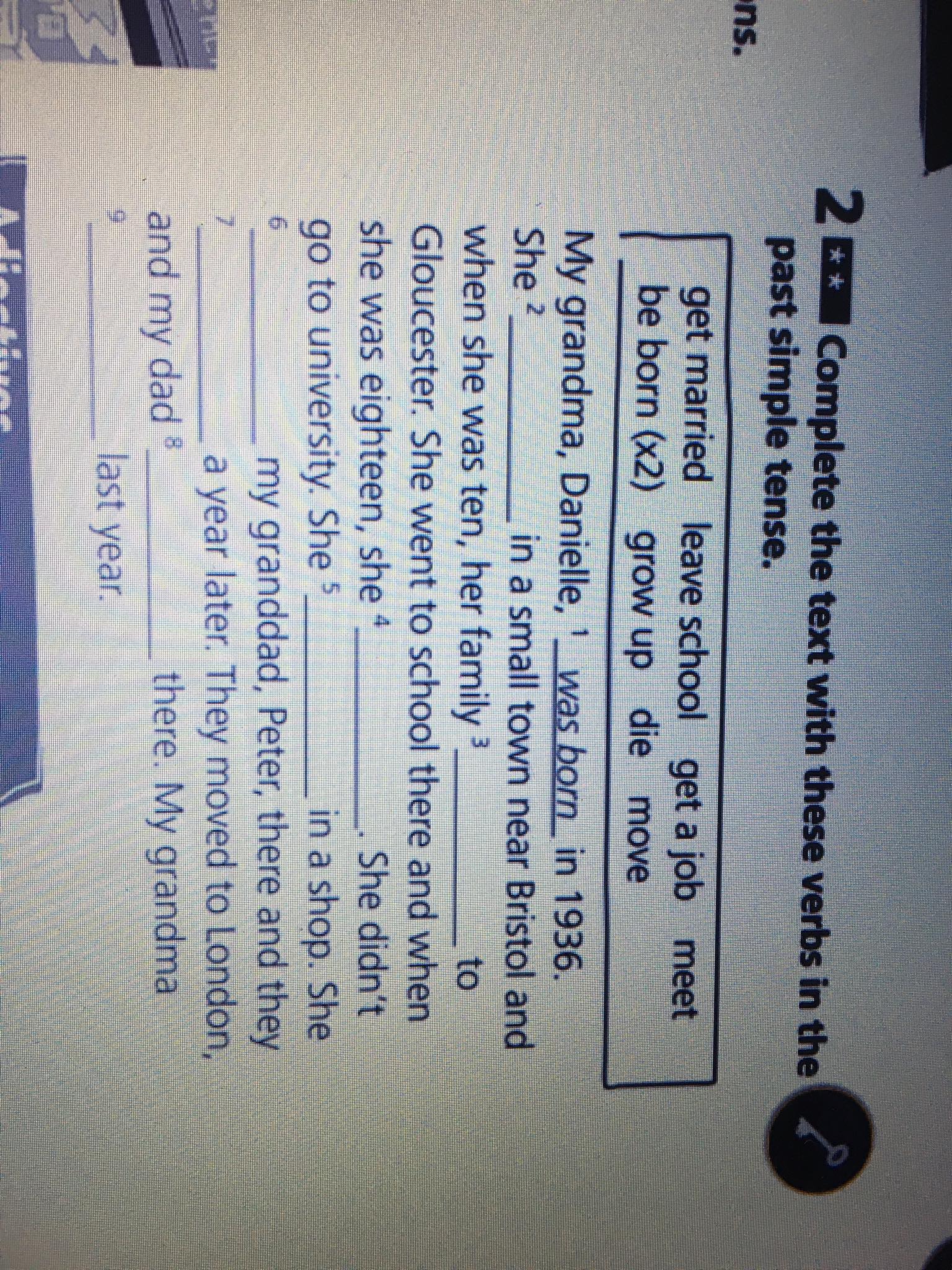 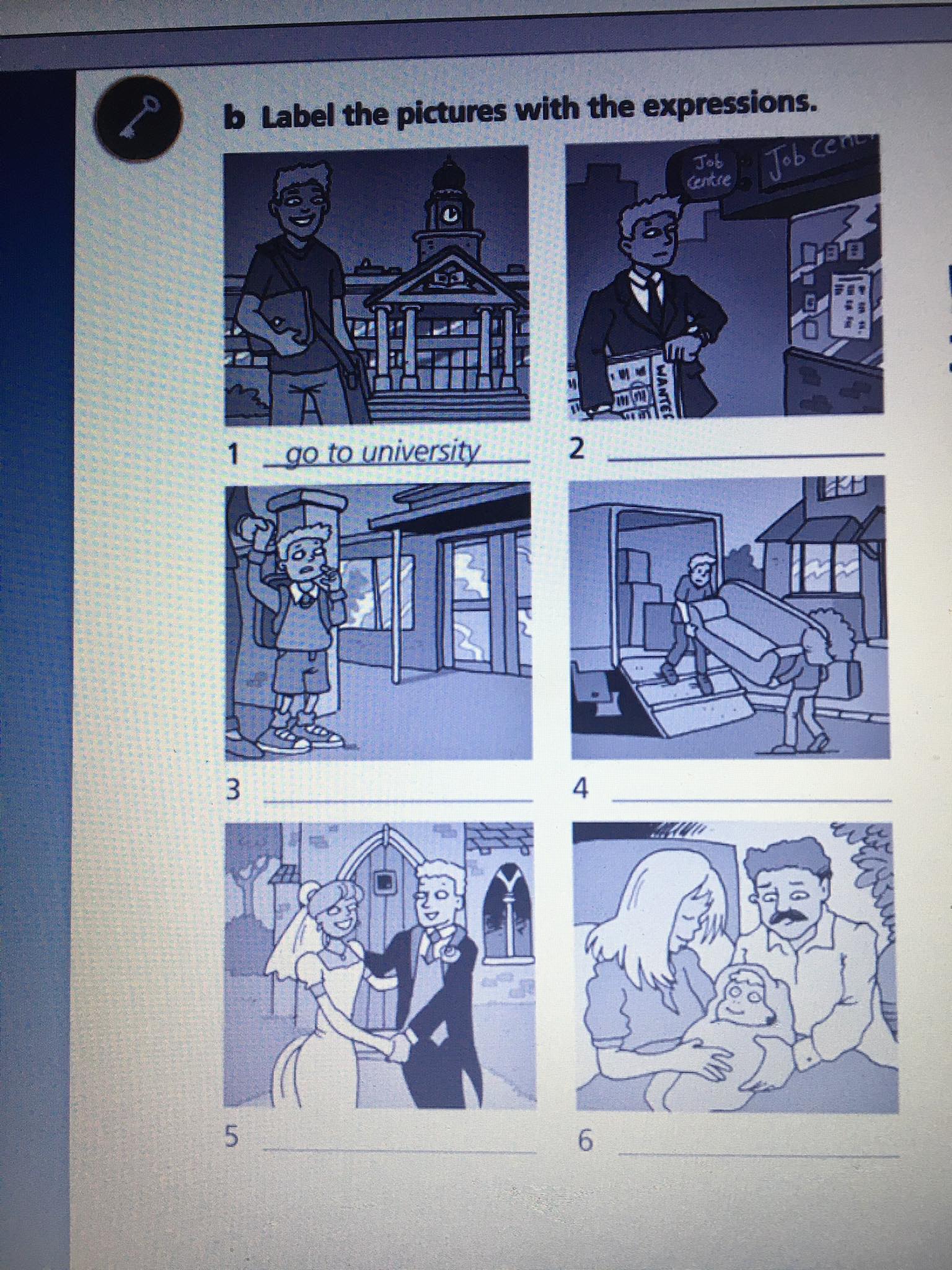 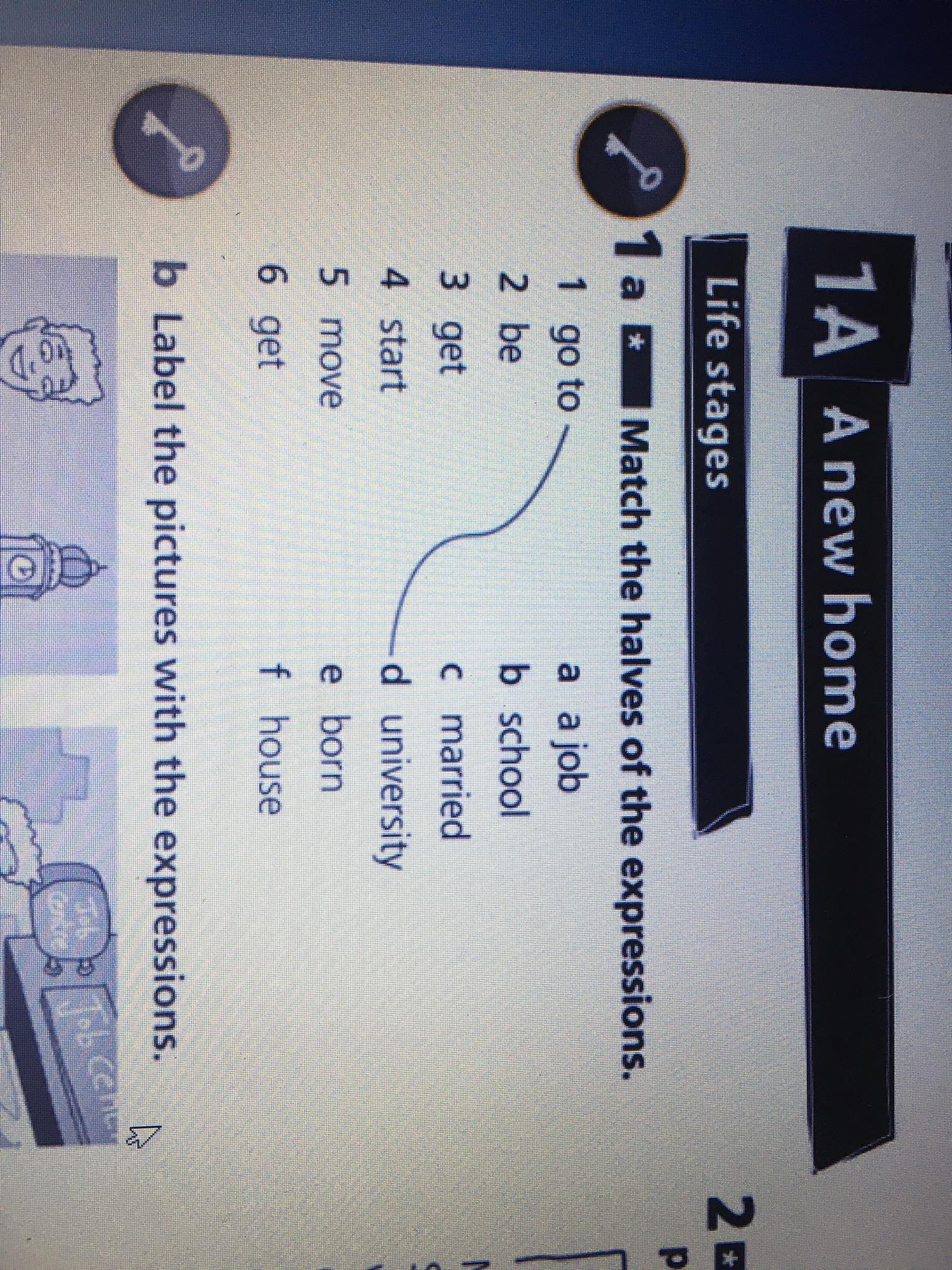 